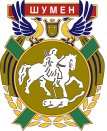 ОБЩИНА ШУМЕН  ЦЕНТЪР ЗА ИНФОРМАЦИЯ И УСЛУГИ                          ДО                                  КМЕТА НА                                           ОБЩИНА ШУМЕНЗАЯВЛЕНИЕ ЗА АДМИНИСТРАТИВНА УСЛУГАОт: ........................................................................................................................................................................собственик или ползвател на имот по § 4 от ПЗР на ЗСПЗЗ с идентификатор …………………………………., местност ……………………………………по кадастралната карта на …………………………………ЕГН / ЛНЧ ........................................; Адрес : ................................................................................................... Телефон : ............................................................ E-mail : ..……….........................……................................... От: ........................................................................................................................................................................собственик или ползвател на имот по § 4 от ПЗР на ЗСПЗЗ с идентификатор …………………………………., местност ……………………………………по кадастралната карта на …………………………………ЕГН / ЛНЧ ........................................; Адрес : ................................................................................................... Телефон : ............................................................ E-mail : ..……….........................……................................... От: ........................................................................................................................................................................собственик или ползвател на имот по § 4 от ПЗР на ЗСПЗЗ с идентификатор …………………………………., местност ……………………………………по кадастралната карта на …………………………………ЕГН / ЛНЧ ........................................; Адрес : ................................................................................................... Телефон : ............................................................ E-mail : ..……….........................……................................... Уважаеми господин Кмете, Моля да ми бъде извършена следната услуга : Оценка на имот за придобиване право на собственост върху незастроени земеделски земи, върху които е предоставено право на ползване съгласно актове посочени в § 4 от ПЗР на ЗСПЗЗ Възстановяване право на собственост по Решение на Поземлена комисия;Прилагам следните документи: Документ за платена такса за услугата; Скица на имота, издадена от СГКК гр. Шумен; Обяснителна записка, съдържаща данни за имота (овощна градина, лозе, постройка за сезонно ползване или земеделската земя е единствена на ползвателя) ;Документ за учредено право на ползване или решение за възстановено право на собственост земи в съществуващи или възстановими реални граници;Удостоверение за наследници.гр. Шумен,дата .....................                        Подпис: 1 ............................2…………………..3…………………* Данните, които ни предоставяте и представляват лични данни по ЗЗЛД подлежат на специална защита и ние поемаме ангажимент да ги опазваме, съхраняваме и използваме само за наша информация и да не ги представяме на трети лица! 